Per iniziare…Prima di tutto, devi registrarti a WeSchool: è gratis e bastano due minuti. Vai alla pagina http://www.weschool.com/registrazione/ e inserisci il tuo indirizzo mail, cliccando sul tasto REGISTRATI: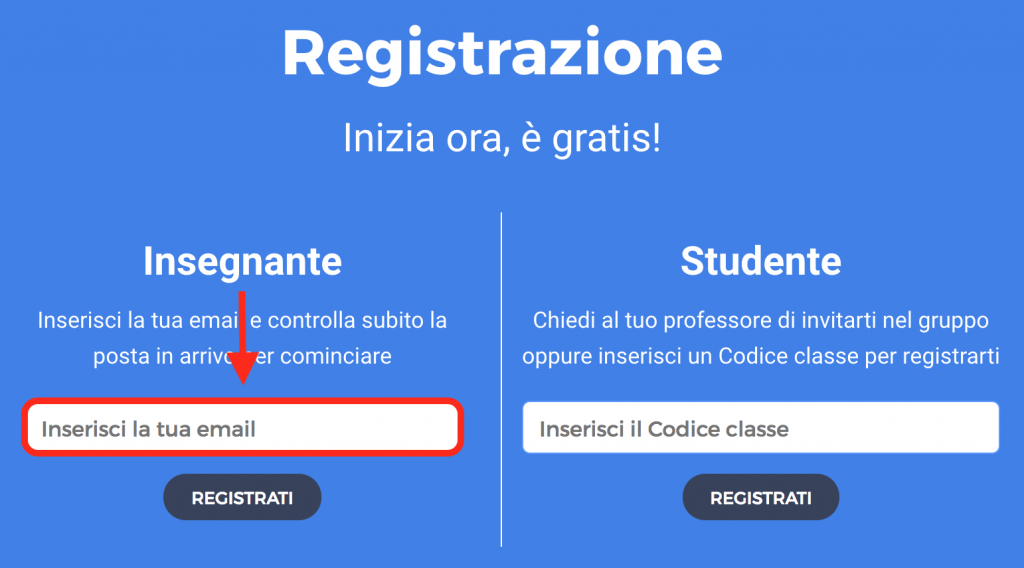 Ti arriverà una mail (controlla anche nello spam!) con un link da cliccare per completare la tua registrazione; inserisci tutti i tuoi dati, accetta Privacy Policy e Termini e Condizioni, e clicca sul tasto REGISTRATI per completare la registrazione: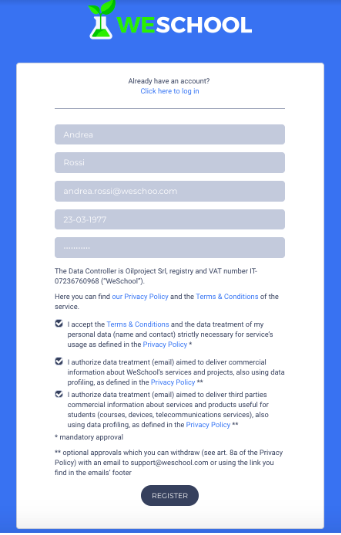 Se invece hai già un account su WeSchool, vai qui.
WeSchool è divisa in quattro sezioni (tutte raggiungibili dal menu in alto):Il Wall, in cui docenti e studenti possono pubblicare post, materiali didattici e interagire tra loroLe Board, in cui trovi tutte le tue lezioni integrando ogni tipo di risorsa (da un PDF a un intero sito web). Le Board sono lo strumento perfetto per creare le tue lezioni digitali, condividerle con i tuoi studenti o fare didattica collaborativa in classe con loroL’area Test, dove puoi creare quiz con 10 tipologie diverse di domanda (dal vero/falso al videoquiz). Dall’area Test, grazie alla correzione automatica dei tuoi quiz, potrai sempre monitorare l’andamento dei tuoi studenti tramite la reportistica in tempo realeIl Registro, da cui puoi tracciare tutte le attività della tua classe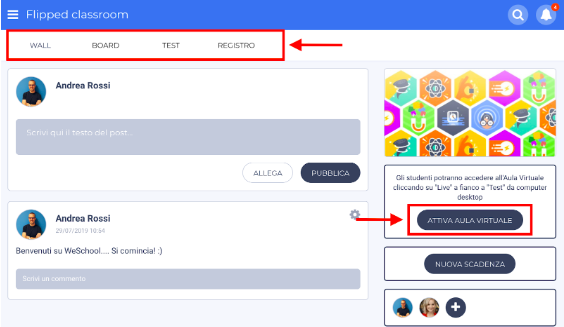 Crea un tuo gruppoPer creare il tuo primo gruppo-classe, apri la sidebar laterale (clicca sull’icona con i tre trattini in alto a sinistra) e clicca su MOSTRA TUTTI; poi clicca sul primo riquadro bianco in alto a sinistra contenente un +:
Ora scegli l’opzione NUOVO GRUPPO: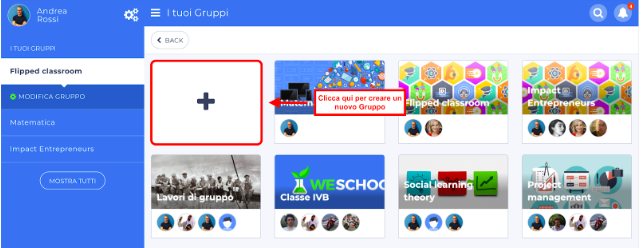 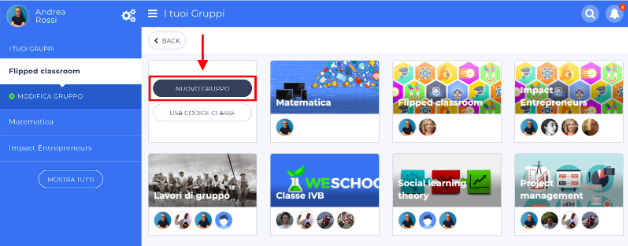 Ora scegli un nome per il tuo gruppo, una materia di insegnamento, la tua nazione e la città in cui si trova la tua scuola. Cerca la tua scuola e – solo se non la trovi tra i risultati di ricerca – clicca su “Non ho trovato la mia scuola” per aggiungerla. Clicca su AVANTI per procedere: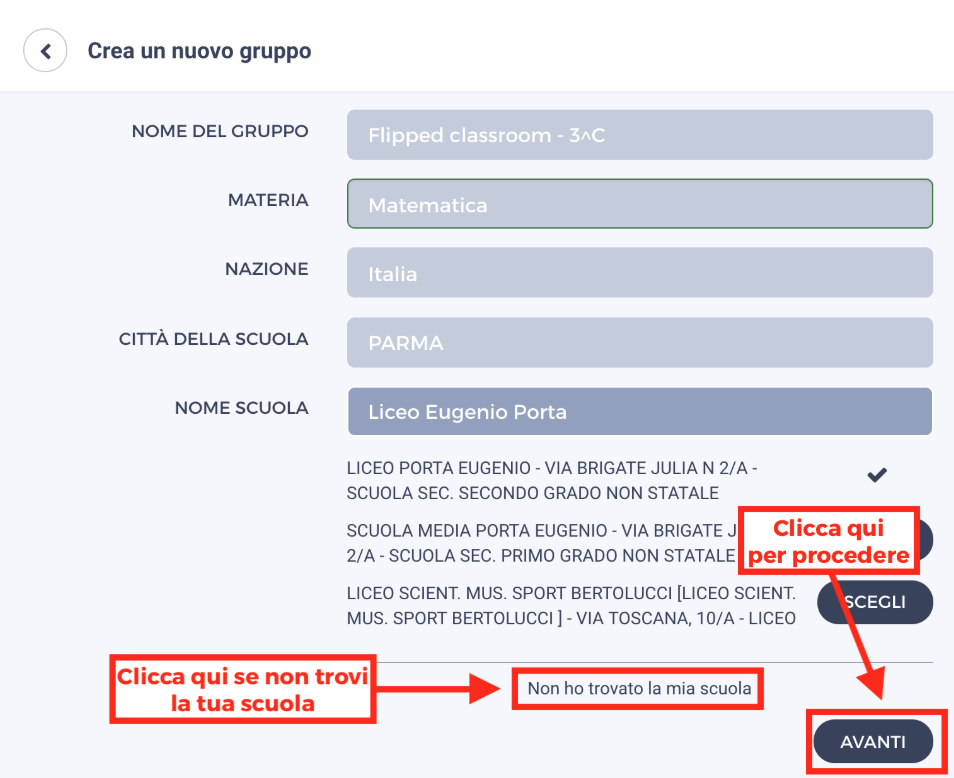 Ora puoi scegliere se aggiungere un’immagine di copertina al tuo gruppo (potrai farlo anche dopo) e se personalizzare il link di invito: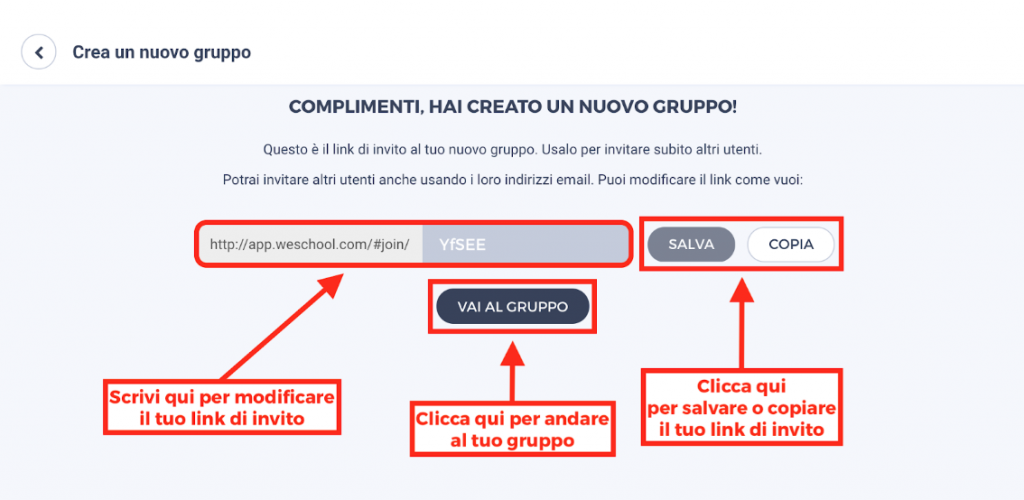 Cliccando su VAI AL GRUPPO, potrai accedere al tuo nuovo gruppo su WeSchool.Invita colleghi e studentiOra puoi invitare i tuoi colleghi e i tuoi studenti; per farlo clicca sul tasto + nel menu laterale a destra del Wall: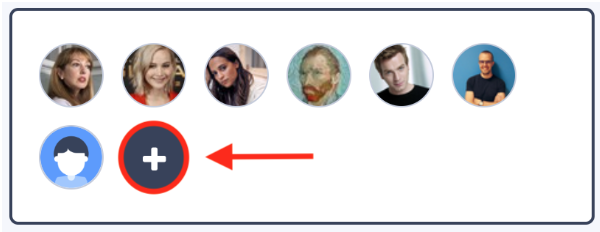 Ora scegli se invitare un Docente o uno Studente cliccando sul tasto relativo sotto il menu INVITO PERSONALE; inserisci quindi gli indirizzi mail degli studenti da invitare e clicca sul tasto INVITA: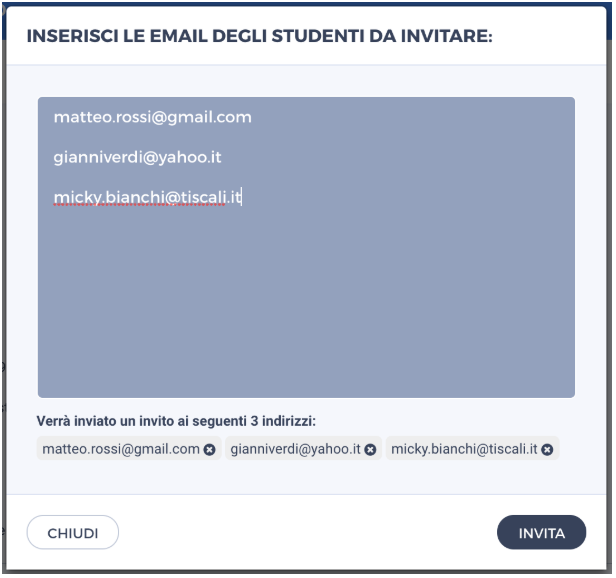 I tuoi studenti riceveranno una mail (di’ loro di controllare anche nello spam!) per completare la loro registrazione e accedere subito al tuo gruppo su WeSchool. Se i tuoi studenti sono minorenni, prima di accedere a WeSchool dovranno chiedere ad un genitore o tutore legale di accettare i Termini e Condizioni e la Privacy Policy di WeSchool. Possono farlo inviando direttamente da WeSchool una mail o un messaggio Whatsapp contenenti il link di attivazione del loro profilo: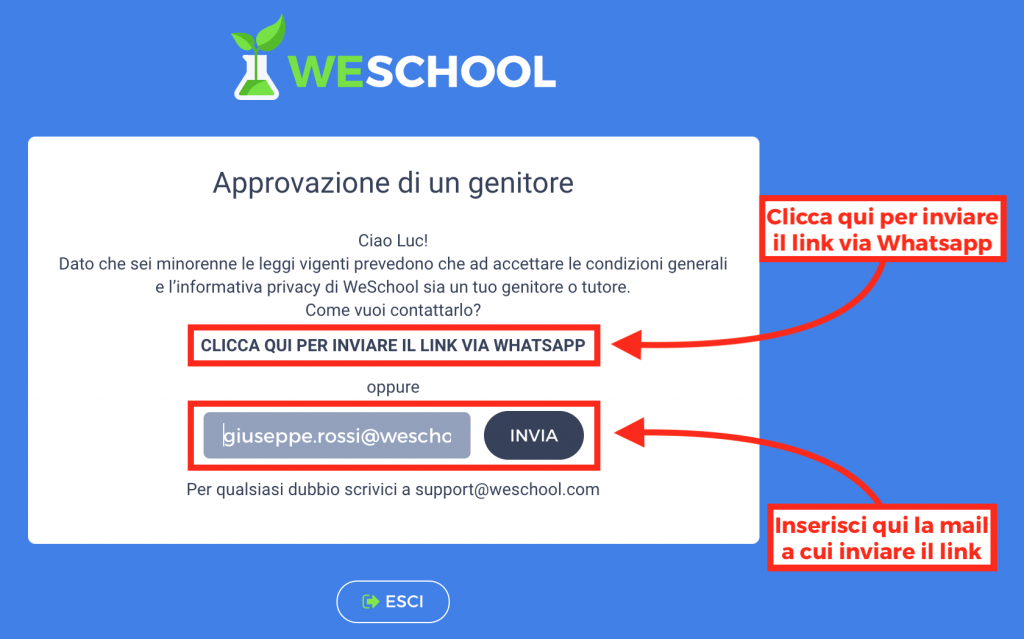 